О ВРЕДЕ УПОТРЕБЛЕНИЯ КУРИТЕЛЬНЫХ СМЕСЕЙ «СПАЙС» ИНФОРМАЦИЯ ДЛЯ ПОДРОСТКОВ И ИХ РОДИТЕЛЕЙ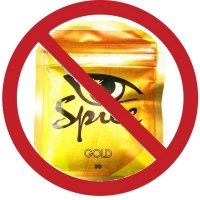 Несколько лет назад появилось повальное увлечение молодежи спайсами – курительными смесями, которые, как утверждали продавцы, абсолютно безвредны для здоровья. Якобы они не являются наркотическими веществами и не дают того эффекта, который люди ждут от приема наркотиков. Спайс (Spice) – это любое высушенное растение пропитанное JWH-018 (синтетический каннабиноид). У синтетического каннабиноида много формул, поэтому как только правоохранительные органы запрещают одну формулу, тут же появляется другая. Это объясняет то, почему спайс продают через интернет и на улицах так свободно под видом ароматических трав или курительных смесей. И не надо верить продавцам, что там какие-то гавайские розы и пр., ни каких гавайских роз не хватит, чтобы продавать их в таком объеме по стране. Так же не стоит верить тем, кто уверяет, что вред от курения спайса наносимый психике и организму человека сопоставим с вредом от курения конопли или гашиша.Спайс – это химия, а химию можно отнести уже к тяжелым наркотикам и вред наносимый курением спайса в разы больше. Не занимайтесь самообманом.На сегодняшний день вред от курения спайса можно даже не ставить под сомнение. Достаточно посмотреть, сколько жизней унес этот якобы «легальный» наркотик. А про то количество судеб, которые разрушил спайс можно и не говорить. Свидетелями тому являются многочисленные врачи карет скорой медицинской помощи, которые неоднократно выезжали на вызовы по поводу явного наркотического опьянения у молодых людей, которые покурили спайсов. Дальше – больше, прокуратуры разных городов стали заводить уголовные дела по поводу самоубийств молодых людей, которые обкурились какого-либо вида смеси и попали в состояние непереносимой депрессии, и лишили себя жизни.В дальнейшем стали проводиться исследования влияния курительных смесей, и выяснилось, что многие из них содержат в себе такие растения, как голубой лотос, индейский воин, маккона брава, канавалия морская, шалфей предсказателей. Практически все из этих растений имеют психотропное или же галлюциногенное действие, и уже внесены в список опасных веществ. Помимо того, спайсы часто сбрызгивают каннабиноидным раствором, который производится даже не из марихуаны, а из синтетических каннабиноидов, привыкание к которым в пять раз сильнее, чем к природной марихуане.ВРЕД ОТ КУРИТЕЛЬНЫХ СМЕСЕЙ И ЕСТЕСТВЕННОГО СОСТАВАИ ИСКУССТВЕННО ОБРАБОТАННЫХ ВЕЛИК, ТАК КАК К НИМРАЗВИВАЕТСЯ ПРИВЫКАНИЕ.АРОМАТИЧЕСКИЙ ДЫМ, КОТОРЫЙ ВДЫХАЮТ КУРИЛЬЩИКИ,НЕСЕТ В СЕБЕ ТРИ УГРОЗЫ:Во-первых, из-за систематического вдыхания ароматического дыма появляются местные реакции организма в виде постоянного раздражения слизистой оболочки гортани и носовой полости. Потому практически все курильщики спайсов жалуются на осиплость голоса до курения и после, на раздражающий слизистую кашель, слезотечение, которое может длиться часами после курения. Регулярное воздействие дыма на дыхательные пути вызывает воспаления в них, которое провоцирует развитие хронических фарингитов, ларингитов, бронхитов.Вред от курительных смесей и их дыма настолько высок, что в несколько десятков раз повышается вероятность возникновения злокачественных новообразований во рту, глотке, гортани и бронхах.Во-вторых, компоненты дыма от курительных смесей воздействуют на центральную нервную систему. Влияние это зависит от состава смеси. Так как составы могут разниться, то и проявления у курильщиков будут разные. Могут быть такие реакции, как эйфория, беспричинный плач, непрекращающийся смех, глубочайшее состояние депрессии, нарушение способности ориентирования в пространстве, неспособность сосредоточиться, галлюцинаторные явления, полная потеря контроля над собственными действиями, сильная агрессия. Известны случаи, когда обкурившиеся подростки в таком состоянии бросались с крыши многоэтажки вниз, снимали одежду и сидели на морозе в голом виде. Но единичные реакции – это не самое большое зло.Дело в том, что регулярное курение спайсов вызывает необратимую деструкцию центральной нервной системы. Постепенно человек сам будет замечать, что у него значительно снизилось внимание, ухудшилась память, мыслительные способности упали, и появилась депрессия.Долговременное курение смесей приводит к тяжелой форме инвалидности.В-третьих, вред от курительных смесей заключается в том, что организм при курении сильнодействующих веществ подвергается сильному токсическому воздействию. Реакция на эти токсины непредсказуема: человека может сильно тошнить и рвать, у него может значительно повыситься артериальное давление и усилиться сердцебиение, начаться судороги, потеря сознания может быть долговременной и привести к коме.Проблема при лечении пациентов с такими симптомами заключается в том, что в крови обкурившегося нельзя обнаружить следов употребления какого-то конкретного вещества, потому врачи зачастую не могут оказать должной помощи пострадавшему из-за курения спайсов. Сейчас разработано несколько методик по обнаружению наркотических веществ из миксов в крови человека, но действуют они лишь только при прохождении с момента курения около полусуток. За это время при сильном отравлении у человека может наступить летальный исход. Потому в городах Российской Фкдерации, а также в соседних странах курение спайсов приравнено к наркотикам, и при обнаружении подобных смесей их изымают.Курительные смеси спайсПсихотропный эффект курительных смесей спайс основывается на природных веществах, носящих название каннабиноиды. Искусственные заменители этих соединений дают еще более сильное психотропное действие. Привыкание в случае употребления последних развивается в пять раз быстрее.Эксперты уверены, что курение ароматизированных смесей сказывается на организме человека в целом и на каждом его органе в отдельности. Больше всего от курения спайса страдает печень, половая и сердечно-сосудистая система и мозг. Потому как спайс - это химия, а химия попадая в кровь разносится по всему организму моментально. У людей, курящих спайс постоянно снижается интеллект, изменяется поведение самого человека, нарушается работа нервной системы человека. Очень часто можно услышать об обращениях к ним с жалобами на сердце. При чем сердце болит не только под «кайфом», но и просто в обычном состоянии. Не редки случаи остановки сердца при передозировке спайсом. К тому же, курение таких якобы миксов трав заметно влияет на эрекцию, эти смеси могут замедлять подвижность сперматозоидов или сбивать цикл менструации у женщин.Люди, часто курящие этот наркотик, рассказывали, что спайс вызывает у них психически активные эффекты, эйфорию, изменение временного восприятия, ощущение нереальности происходящего. У многих после употребления спайса появлялись тактильные и зрительные галлюцинации, а после того как действие курительной смеси заканчивалось, у них наблюдалось общее плохое самочувствие, депрессия, нервозность, желание вернуть то состояние, которое было вчера. В некоторых случаях на утро был так называемый эффект похмелья.КУРИТЕЛЬНЫЕ СМЕСИ СПАЙС И ИХ СИНТЕТИЧЕСКИЕ ЗАМЕНИТЕЛИ В ДАННЫЙ МОМЕНТ ЗАПРЕЩЕНЫ ЗАКОНОМ И ПОДЛЕЖАТ ИЗЪЯТИЮИЗ УПОТРЕБЛЕНИЯ И РАСПРОСТРАНЕНИЯ.Вред курительных смесей спайсПредставители медицины и науки сходятся во мнении, что курительные смеси спайс однозначно вредны для здоровья, так как негативно сказываются на здоровье всего организма. Влияние курительных смесей спайс грозит тремя опасностями:- локальные реакции организма, которые возникают по причине прямого негативного влияния дыма на слизистые организма.Почти все приверженцы курительных смесей спайс страдают постоянным кашлем, усиленным слезоотделением, имеют хриплый голос как во время курения так и в промежутках. Постоянное воздействие дыма смесей на слизистые становится причиной развития воспалений дыхательных путей хронического характера. Часто развиваются хронические ларингиты, фарингиты и воспаления легких. Курение смесей спайс может привести к развитию рака полости рта и гортани, глотки и легких.- реакции центральной нервной системы.Влияние ингредиентов дыма на ЦНС обусловливает привыкание к курению спайса. Реакции любителей курительных смесей спайс со стороны центральной нервной системы разнообразны – это может быть состояние эйфории, неаргументированная истерика или взрыв хохота, расстройства координации и ориентирования, визуальные и слуховые галлюцинации, абсолютная утрата способности контролировать себя и свое поведение. Все перечисленные нервные реакции уже своим присутствием грозят человеческой жизни. Известно огромное количество случаев, когда накурившиеся люди «шли гулять» с последнего этажа высотного дома или купались в ледяной воде.Однако такие нервные реакции, не взирая на их опасность, представляют не самое страшное зло. Регулярное курение смесей спайс ведет к необратимым разрушающим процессам в структуре ЦНС. Внимание становится хуже, память уходит, активность головного мозга становиться скудной, человек склонен к депрессиям и может дойти до суицида. Вред курительных смесей спай доказан многими учеными и медиками. Кроме всего прочего, курильщики спайса имеют все шансы если не проститься с жизнью, то стать инвалидами по причине тяжелых поражений центральной нервной системы.- сильная интоксикация организма.Неконтролируемое проникновение с дымом курительных смесей отравляющих организм веществ может сказаться самым неожиданным образом – тошнота и рвота, учащенное сердцебиение и высокие показатели артериального давления, спазмы и судороги, обморок и кома. Такие симптомы наблюдаются у людей, попадающих в клиники наркологии. Самое страшное, что большинство курильщиков составляют подростки, и с каждым годом таких случаев становится все больше и больше.Сложность в устранении последствий курения смесей спайс заключается в том, что во многих случаях в крови пациентов при анализе отсутствуют наркотические соединения, что существенно затрудняет диагностику и назначение грамотного лечения. В данный момент министерство здравоохранения вплотную приступило к решению вопроса о запрещении курительных смесей спайс, об их распространении и о лечении наркотической зависимости, развивающейся по причине употребления этой разновидности наркотика.В НАСТОЯЩЕЕ ВРЕМЯ ВРЕД СПАЙСА НЕ ВЫЗЫВАЕТ СОМНЕНИЙ И ЕГО ВЛИЯНИЕ НА ОРГАНИЗМ ТАКОЕ ЖЕ КАК ОТ УПОТРЕБЛЕНИЯ ТЯЖЕЛЫХ НАРКОТИКОВ, ТАКИХ КАК ГЕРОИН И КОКАИН.У многих людей, курящих спайс постоянно, иногда под «кайфом» возникали мысли убить себя. В таком состоянии люди могут пойти на что угодно лишь бы избавится от тех ощущений которые приносит им спайс, они не раздумывая могут пойти и прыгнуть с балкона или крыши могут без капли сомнения шагнуть под колеса грузовика. Им не нужен сам суицид как таковой, они не хотят своей смерти. Просто у них случаются "СИЛЬНЕЙШИЕ" галлюцинации, и страх таких галлюцинаций заставляет людей идти на крайние меры, чтобы избавится от страха, они готовы на все.ЗАДУМАЙТЕСЬ НАД ЭТИМ, ПЕРЕД ТЕМ КАК ПОПРОБОВАТЬ ЧТО-ЛИБОВ КОМПАНИИ. МОЖЕТ НЕ СТОИТ ПОДВЕРГАТЬ СВОЮ ЖИЗНЬТАКОЙ ОПАСНОСТИ.УВАЖАЕМЫЕ РОДИТЕЛИ! БУДЬТЕ БДИТЕЛЬНЫ!БЕРЕГИТЕ СЕБЯ И СВОИХ БЛИЗКИХ!Если у вас есть информация о фактах незаконного обращения с наркотиками, случаях их распространения и потребления, вовлечения в это молодёжи, наркоторговле, притоносодержательстве – сообщите о ней по «телефону доверия» 2 отдела 3 службы Управления ФСКН России по Московской области:8-496-412-11-55 (круглосуточно)О вреде курительных смесей   О вреде курительных смесей
Начало наступившего года ознаменовалось новым шагом правительства в борьбе за здоровье нации. Запрет на оборот и использование курительных смесей вступил в силу 14 января 2010 года. Наиболее распространённые компоненты внесены в список наркотических веществ, а потому изготовление, распространение и хранение курительных смесей в России теперь уголовно наказуемо.
История использования курительных смесей На первый взгляд употребление курительных смесей — новомодное веяние: только пару лет назад мы впервые услышали о них. На самом деле, истоки этого явления следует искать в глубокой древности. Знахари, колдуны, шаманы издревле широко применяли в своей практике растения, изменяющие сознание.Однако такого широкомасштабного использования энтеогенов (растений, употребление которых воздействует на психику человека) история не ведала. Первые пакетики со смесью появились в продаже в 2007 году. За 2 года никому не известный товар приобрёл бешеную популярность. Табачные лавки, киоски, интернет – магазины, а кое — где даже прилавки супермаркетов запестрели обилием пакетиков с курительными миксами. Мода на курительные смеси или спайсы молниеносно распространилась среди молодёжи.
Волна эта захлестнула не только Россию, но и всю Европу. Однако в большинстве европейских стран, таких как Великобритания, Франция, Германия, Австрия, Польша, Швейцария, быстро разглядели скрытую угрозу и незамедлительно отреагировали запретом на распространение и использование курительных смесей.
Вопрос о том, откуда взялись современные курительные смеси, остаётся открытым. Кто-то считает, что рецептура основного числа таковых разработана в лабораториях США, кто-то винит в их распространении Голландию и Великобританию, кто-то считает, что массовые поставки этого зелья в Россию осуществляет Китай. На сегодняшний день этот вопрос уже не так актуален: запрет на курительные смеси вступил в силу. Началось массовое изъятие курительных смесей в местах продаж, а на многих сайтах, торгующих смесями, появилась надпись: «Работа сайта временно приостановлена». Хочется надеяться, что на этом история распространения курительных смесей в России закончится.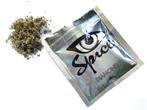 Что же такое курительные смеси?
Продавцы курительных смесей позиционируют свой товар, как благовония, абсолютно безвредные для организма. Все курительные смеси имеют растительное происхождение. Специальным образом подготовленное натуральное сырьё: корни, стебли, цветы, семена и листья различных растений, а так же их экстракты расфасованы в небольшие герметичные цветные пакетики. Многие травы, входящие в состав курительных смесей сами по себе являются лекарственными.
Релаксация, очищение организма, успокоительный и антидепрессивный эффект, повышение жизненного тонуса: такое влияние оказывают курительные смеси, если верить продавцам этого товара. Выглядит всё вполне безобидно, если оставить без внимания тот факт, что большинство смесей не подвергались экспертизе в органах Роспотребнадзора, безопасность этой продукции не подтверждена никакими документами.
Сегодня доказано, что большинство компонентов этих курительных миксов обладает серьёзным психотропным эффектом, токсическим действием; длительное употребление курительных смесей приводит к зависимости, сродни наркотической. Сама терминология, которой пользуются курильщики, наводит на мысль о том, что курительные смеси – наркотические вещества: «подсел на спайс», «держит 5-6 часов» и пр.
Использовать курительные смеси можно разными способами: кто-то набивает ими трубку, кто-то изготавливает самокрутки, кто-то сжигает их в аромалампе, и тогда все присутствующие в помещении имеют возможность испытать психоделическое воздействие ароматного дыма. Нередко опытные потребители миксов курят через пипетку, жестяную банку или бутылку: все эти способы – наследие курильщиков марихуаны и гашиша.
Какой-то научной классификации курительных смесей не существует: систематизировать столь быстро множащийся ассортимент продукта, так стремительно заполонившего рынок, учёные ещё не успели. Сами продавцы и потребители по глубине и длительности эффекта делят смеси на сильные, средние и слабые.
По составу курительные смеси условно делятся на 2 группы:
1. Смеси, состоящие из исключительно натуральных компонентов, смешанных в определённых пропорциях.
Распространённые в средней полосе России растения (клевер луговой, роза, алтей, пустырник, кувшинка белая, ландыш и пр.) соседствуют в курительных миксах с экзотическими (голубой лотос, индейский воин, маккона брава, канавалия морская и пр.). Многие из этих растений уже внесены в список наркотических:
Лист шалфея предсказателей Salvia Divinorum (содержит вещество сальвинорин, которое является сильнейшим галлюциногеном);
Семена розы гавайской Argyrea Nervosa (ЛСД-подобное воздействие: нарушение восприятия, мышления, ориентации в пространстве, стойкий депрессивный эффект);
Листья и цветки голубого лотоса Nymphea Caerulei (содержат апоморфин, который по психотропному эффекту очень близок к экстези).
Курительные смеси, содержащие хотя бы один из этих компонентов – уже вне закона.
2. Смеси, компоненты которых обработаны химическими веществами
Так в наиболее популярных курительных смесях (Spice Diamond, Chillin, Yucatan Fire, ZoHai) выявлена высокая концентрация синтетического каннабиноида JWH-018.
Естественные каннабиноиды содержатся в листьях конопли и являются основным действующим психотропным веществом этой травы. Синтетические аналоги этих веществ, разработаны в США профессором Джоном Хоффманом (аббревиатура JWH в названии каннабиноидов – ничто иное, как инициалы этого учёного). По силе галлюциногенного эффекта синтетические канабиноиды превосходят естественные в 5 раз, а зависимость от них развивается в 2 раза быстрее.
Все смеси, содержащие в себе синтетические компоненты (а таковых в составе курительных смесей насчитали 23), подлежат изъятию из оборота и запрещены к употреблению. 
О вреде курительных смесей
Медики едины в своём мнении, что курительные миксы оказывают пагубное влияние на организм. Воздействие ароматического дыма смесей несёт в себе 3 типа опасности:
1. Местные реакции, возникающие в результате непосредственного раздражающего действия дыма на слизистые оболочки.
Практически все курильщики миксов жалуются на кашель, слёзотечение, осиплость горла во время и после курения. Регулярное попадание ароматного дыма на слизистую вызывает хронические воспалительные процессы в дыхательных путях (фарингиты, ларингиты, бронхиты). Велика вероятность возникновения злокачественных опухолей ротовой полости, глотки, гортани и бронхов.
2. Центральные реакции
Воздействие компонентов дыма миксов на центральную нервную систему зависит от состава смеси. Реакции курильщиков весьма многообразны: это может быть эйфория, беспричинный смех или плач, нарушение способности сосредоточиться, ориентироваться в пространстве, галлюцинации, полная потеря контроля над собственными действиями. Все эти реакции сами по себе несут угрозу жизни человека.Известны случаи, когда обкурившиеся подростки отправлялись на прогулку через окно 8-го этажа, срывали с себя одежду и бегали голышом по морозу. 
Но эти непосредственные реакции — не самое большое зло. Систематическое курение миксов приводит к необратимым деструктивным процессам в центральной нервной системе. Снижается внимание, ухудшается память, замедляется мыслительная деятельность, появляется склонность к депрессиям. Уже доказано, что большинство курительных смесей вызывают наркотическую зависимость. Главный санитарный врач России Г. Онищенко убеждён, что курительные смеси могут привести человека к тяжёлой инвалидности по психическому заболеванию.
3. Токсические реакции
Недозированное поступление с ароматическим дымом сильнодействующих веществ в организм может вызвать непредсказуемые эффекты. Тошнота, рвота, сердцебиение, повышение артериального давления, судороги, потеря сознания, вплоть до комы. С такими симптомами в прошедшем году госпитализированы десятки потребителей курительных смесей практически во всех крупных городах России. В большинстве своём это подростки.
Проблема в лечении последствий отравления курительными смесями состоит в том, что у пациентов в крови не обнаруживаются наркотические вещества, а потому диагностировать отравление и назначить адекватное лечение очень непросто. Московская медицинская академия имени Сеченова только взялась за исследования по разработке способов диагностики употребления человеком курительных смесей.
Очень хочется верить, что после принятия постановления о запрете на курительные смеси, эти исследования будут носить чисто теоретический характер и не найдут базы для практического применения.  